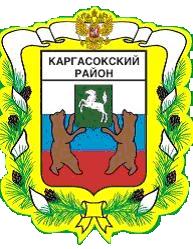 МУНИЦИПАЛЬНОЕ ОБРАЗОВАНИЕ «Каргасокский район»ТОМСКАЯ ОБЛАСТЬАДМИНИСТРАЦИЯ КАРГАСОКСКОГО РАЙОНАРАСПОРЯЖЕНИЕРАСПОРЯЖЕНИЕРАСПОРЯЖЕНИЕРАСПОРЯЖЕНИЕ23.05.2016       № 250с. Каргасокс. Каргасокс. КаргасокО подготовке к пожароопасному периоду и организации тушения пожаров в лесах на территории Каргасокского района в 2016 году и о признании утратившим силу распоряжения Администрации Каргасокского района от 14.03.2016 года № 109О подготовке к пожароопасному периоду и организации тушения пожаров в лесах на территории Каргасокского района в 2016 году и о признании утратившим силу распоряжения Администрации Каргасокского района от 14.03.2016 года № 109В соответствии со статьями 19,52,53 Лесного кодекса Российской Федерации, Федеральным законом от 21 декабря 1994 № 68-ФЗ «О защите населения и территорий от чрезвычайных ситуаций природного и техногенного характера», Федеральным законом от 12 декабря 1994 № 69-ФЗ «О пожарной безопасности», статьей 6 Закона Томской области от 11 ноября 2005 № 206-ОЗ «О защите населения и территорий Томской области от чрезвычайных ситуаций  природного и техногенного характера», в целях предупреждения и ликвидации лесных пожаров, обеспечения выполнения Правил пожарной безопасности в лесах, утвержденных постановлением Правительства Российской Федерации от 30.06.2007 №417 «Об утверждении Правил пожарной безопасности в лесах», на основании протокола заседания межведомственной комиссии по чрезвычайным ситуациям и пожарной безопасности  муниципального образования «Каргасокский район» от 10.03.2016 № 2.1. В период пожароопасного сезона на территории Каргасокского района возложить общее руководство по борьбе с лесными пожарами на районную комиссию по чрезвычайным ситуациям.2. Согласовать планы тушения лесных пожаров на территории Каргасокского, Васюганского лесничества (филиалы ОГКУ «Томсклес»).3. Утвердить:3.1. план мероприятий по защите населения и территорий населённых пунктов МО «Каргасокский район» от лесных пожаров в 2016 году (приложение 1);3.2. состав оперативного штаба по координации действий и борьбы с лесными пожарами на территории МО «Каргасокский район» (приложение 2);3.3. состав сил и средств, планируемых для ликвидации ЧС на территории МО «Каргасокский район» в лесопожарный период 2016г. в лесных массивах, граничащих с населённым пунктом, в пределах транспортной доступности (приложение 3);3.4. схему взаимодействия звена ТП РСЧС Каргасокского района в лесопожарный период 2016 года (приложение 4).4. Рекомендовать руководителям нефтегазового комплекса, магистральных и распределительных электрических и газовых сетей, лесозаготовительных предприятий и организаций всех форм собственности, осуществляющим свою деятельность на территории Каргасокского района:4.1. в течение пожарного периода обеспечить безопасное в пожарном отношении содержание распределительных подстанций (коллекторов) и камер переключения  на линиях продуктопроводов и линий электропередач, содержать в безопасном противопожарном состоянии охранные зоны;4.2. не оставлять промасленный или пропитанный бензином, керосином или иными горючими веществами обтирочный материал в не предусмотренных специально для этого местах;4.3. не разводить костры в хвойных молодняках, старых горельниках, на участках поврежденного леса (ветровал, бурелом), торфяниках, лесосеках, с оставленными порубочными остатками и заготовленной древесины;5. Рекомендовать Каргасокскому, Васюганскому лесничествам (филиалы ОГКУ «Томсклес»):5.1. еженедельно в пожароопасный период  готовить информационный материал по соблюдению правил пожарной безопасности жителями района в лесах для размещения в районной газете «Северная правда» и на официальном сайте Администрации Каргасокского района в информационно-телекоммуникационной сети «Интернет»;5.2. подготовить и предоставить в районную МКЧС информацию по лесным участкам в населенных пунктах, где необходимо произвести вырубку леса для создания противопожарного разрыва;6. Рекомендовать главам сельских поселений Каргасокского района:6.1. обеспечить противопожарную безопасность населенных пунктов от лесных пожаров и осуществлять меры пожарной безопасности в отношении лесов, расположенных на землях, находящихся в пределах соответствующего сельского поселения;6.2. организовать работу со страховыми организациями и населением по проведению страхования имущества граждан и организаций на пожароопасный период;6.3. своими распоряжениями определить формы участия граждан в обеспечении первичных мер пожарной безопасности, в том числе их деятельность в добровольных дружинах (порядок  привлечения общественных организаций и добровольцев для ликвидации пожаров);6.4. организовать вакцинацию от клещевого энцефалита членов добровольных пожарных команд, привлекаемых к тушению лесных пожаров;6.5. составить программы (алгоритмы) долгосрочных (системных) мер для граждан и населенных пунктов по обеспечению защищенности населения от пожаров, разработать план оповещения населения;6.6. организовать исполнение пунктов плана мероприятий по защите населения и территории населённых пунктов МО «Каргасокский район» от лесных пожаров в 2016 году.7. При наступлении в лесах высокой пожарной опасности третьего и более высокого класса в целях охраны от пожаров допускается администрациям сельских поселений введение запретов на пребывание граждан в лесах, на въезд в леса транспортных средств и проведение определенных видов работ. Ограничение пребывания граждан в лесах не препятствует передвижению граждан по территории лесного фонда и лесов, не входящих в лесной фонд, по лесным дорогам и дорогам общего пользования. 8. Рекомендовать начальнику ПЧ № 5 ФГКУ «8ОФПС по ТО» (Волкову В.Г.) провести обучение гражданских лиц, входящих в состав добровольных пожарных команд.9. Заместителю председателя КЧС и ПБ Н.И. Бухарину, начальнику ПЧ № 5 ФГКУ «8 отряда ФПС по Томской области» В.Г. Волкову, начальнику отряда № 5 ОГКУ УГОЧСПБ ТО Сыркину С.А., командиру звена Каргасокского авиаотделения ОГСБУ "Томская база авиационной охраны лесов" Шмигиреву В.В.,  ведущему специалисту ГО и ЧС Администрации Каргасокского района Васильеву М.В., в целях координации и отработки взаимодействия между пожарными формированиями и комиссиями ЧС сельских поселений, провести штабные тренировки на территориях сельских поселений, наиболее подверженных возникновению лесных пожаров. Сроки проведения согласовать с председателями  КЧС  вышеназванных поселений.10. Контроль за исполнением настоящего распоряжения возложить на заместителя Главы Каргасокского района по вопросам жизнеобеспечения района, заместителя председателя комиссии по чрезвычайным ситуациям Каргасокского района Н.И. Бухарина.11. Ведущему специалисту по связям с общественностью Администрации Каргасокского района (Кожухарь А.З.) обеспечить официальное опубликование настоящего распоряжения в газете "Северная правда" и на сайте Администрации Каргасокского района.12. Распоряжение Администрации Каргасокского района от 14.03.2016 года № 109 «О подготовке к пожароопасному периоду и организации тушения пожаров в лесах на территории Каргасокского района в 2016 году» признать утратившим силу.В соответствии со статьями 19,52,53 Лесного кодекса Российской Федерации, Федеральным законом от 21 декабря 1994 № 68-ФЗ «О защите населения и территорий от чрезвычайных ситуаций природного и техногенного характера», Федеральным законом от 12 декабря 1994 № 69-ФЗ «О пожарной безопасности», статьей 6 Закона Томской области от 11 ноября 2005 № 206-ОЗ «О защите населения и территорий Томской области от чрезвычайных ситуаций  природного и техногенного характера», в целях предупреждения и ликвидации лесных пожаров, обеспечения выполнения Правил пожарной безопасности в лесах, утвержденных постановлением Правительства Российской Федерации от 30.06.2007 №417 «Об утверждении Правил пожарной безопасности в лесах», на основании протокола заседания межведомственной комиссии по чрезвычайным ситуациям и пожарной безопасности  муниципального образования «Каргасокский район» от 10.03.2016 № 2.1. В период пожароопасного сезона на территории Каргасокского района возложить общее руководство по борьбе с лесными пожарами на районную комиссию по чрезвычайным ситуациям.2. Согласовать планы тушения лесных пожаров на территории Каргасокского, Васюганского лесничества (филиалы ОГКУ «Томсклес»).3. Утвердить:3.1. план мероприятий по защите населения и территорий населённых пунктов МО «Каргасокский район» от лесных пожаров в 2016 году (приложение 1);3.2. состав оперативного штаба по координации действий и борьбы с лесными пожарами на территории МО «Каргасокский район» (приложение 2);3.3. состав сил и средств, планируемых для ликвидации ЧС на территории МО «Каргасокский район» в лесопожарный период 2016г. в лесных массивах, граничащих с населённым пунктом, в пределах транспортной доступности (приложение 3);3.4. схему взаимодействия звена ТП РСЧС Каргасокского района в лесопожарный период 2016 года (приложение 4).4. Рекомендовать руководителям нефтегазового комплекса, магистральных и распределительных электрических и газовых сетей, лесозаготовительных предприятий и организаций всех форм собственности, осуществляющим свою деятельность на территории Каргасокского района:4.1. в течение пожарного периода обеспечить безопасное в пожарном отношении содержание распределительных подстанций (коллекторов) и камер переключения  на линиях продуктопроводов и линий электропередач, содержать в безопасном противопожарном состоянии охранные зоны;4.2. не оставлять промасленный или пропитанный бензином, керосином или иными горючими веществами обтирочный материал в не предусмотренных специально для этого местах;4.3. не разводить костры в хвойных молодняках, старых горельниках, на участках поврежденного леса (ветровал, бурелом), торфяниках, лесосеках, с оставленными порубочными остатками и заготовленной древесины;5. Рекомендовать Каргасокскому, Васюганскому лесничествам (филиалы ОГКУ «Томсклес»):5.1. еженедельно в пожароопасный период  готовить информационный материал по соблюдению правил пожарной безопасности жителями района в лесах для размещения в районной газете «Северная правда» и на официальном сайте Администрации Каргасокского района в информационно-телекоммуникационной сети «Интернет»;5.2. подготовить и предоставить в районную МКЧС информацию по лесным участкам в населенных пунктах, где необходимо произвести вырубку леса для создания противопожарного разрыва;6. Рекомендовать главам сельских поселений Каргасокского района:6.1. обеспечить противопожарную безопасность населенных пунктов от лесных пожаров и осуществлять меры пожарной безопасности в отношении лесов, расположенных на землях, находящихся в пределах соответствующего сельского поселения;6.2. организовать работу со страховыми организациями и населением по проведению страхования имущества граждан и организаций на пожароопасный период;6.3. своими распоряжениями определить формы участия граждан в обеспечении первичных мер пожарной безопасности, в том числе их деятельность в добровольных дружинах (порядок  привлечения общественных организаций и добровольцев для ликвидации пожаров);6.4. организовать вакцинацию от клещевого энцефалита членов добровольных пожарных команд, привлекаемых к тушению лесных пожаров;6.5. составить программы (алгоритмы) долгосрочных (системных) мер для граждан и населенных пунктов по обеспечению защищенности населения от пожаров, разработать план оповещения населения;6.6. организовать исполнение пунктов плана мероприятий по защите населения и территории населённых пунктов МО «Каргасокский район» от лесных пожаров в 2016 году.7. При наступлении в лесах высокой пожарной опасности третьего и более высокого класса в целях охраны от пожаров допускается администрациям сельских поселений введение запретов на пребывание граждан в лесах, на въезд в леса транспортных средств и проведение определенных видов работ. Ограничение пребывания граждан в лесах не препятствует передвижению граждан по территории лесного фонда и лесов, не входящих в лесной фонд, по лесным дорогам и дорогам общего пользования. 8. Рекомендовать начальнику ПЧ № 5 ФГКУ «8ОФПС по ТО» (Волкову В.Г.) провести обучение гражданских лиц, входящих в состав добровольных пожарных команд.9. Заместителю председателя КЧС и ПБ Н.И. Бухарину, начальнику ПЧ № 5 ФГКУ «8 отряда ФПС по Томской области» В.Г. Волкову, начальнику отряда № 5 ОГКУ УГОЧСПБ ТО Сыркину С.А., командиру звена Каргасокского авиаотделения ОГСБУ "Томская база авиационной охраны лесов" Шмигиреву В.В.,  ведущему специалисту ГО и ЧС Администрации Каргасокского района Васильеву М.В., в целях координации и отработки взаимодействия между пожарными формированиями и комиссиями ЧС сельских поселений, провести штабные тренировки на территориях сельских поселений, наиболее подверженных возникновению лесных пожаров. Сроки проведения согласовать с председателями  КЧС  вышеназванных поселений.10. Контроль за исполнением настоящего распоряжения возложить на заместителя Главы Каргасокского района по вопросам жизнеобеспечения района, заместителя председателя комиссии по чрезвычайным ситуациям Каргасокского района Н.И. Бухарина.11. Ведущему специалисту по связям с общественностью Администрации Каргасокского района (Кожухарь А.З.) обеспечить официальное опубликование настоящего распоряжения в газете "Северная правда" и на сайте Администрации Каргасокского района.12. Распоряжение Администрации Каргасокского района от 14.03.2016 года № 109 «О подготовке к пожароопасному периоду и организации тушения пожаров в лесах на территории Каргасокского района в 2016 году» признать утратившим силу.В соответствии со статьями 19,52,53 Лесного кодекса Российской Федерации, Федеральным законом от 21 декабря 1994 № 68-ФЗ «О защите населения и территорий от чрезвычайных ситуаций природного и техногенного характера», Федеральным законом от 12 декабря 1994 № 69-ФЗ «О пожарной безопасности», статьей 6 Закона Томской области от 11 ноября 2005 № 206-ОЗ «О защите населения и территорий Томской области от чрезвычайных ситуаций  природного и техногенного характера», в целях предупреждения и ликвидации лесных пожаров, обеспечения выполнения Правил пожарной безопасности в лесах, утвержденных постановлением Правительства Российской Федерации от 30.06.2007 №417 «Об утверждении Правил пожарной безопасности в лесах», на основании протокола заседания межведомственной комиссии по чрезвычайным ситуациям и пожарной безопасности  муниципального образования «Каргасокский район» от 10.03.2016 № 2.1. В период пожароопасного сезона на территории Каргасокского района возложить общее руководство по борьбе с лесными пожарами на районную комиссию по чрезвычайным ситуациям.2. Согласовать планы тушения лесных пожаров на территории Каргасокского, Васюганского лесничества (филиалы ОГКУ «Томсклес»).3. Утвердить:3.1. план мероприятий по защите населения и территорий населённых пунктов МО «Каргасокский район» от лесных пожаров в 2016 году (приложение 1);3.2. состав оперативного штаба по координации действий и борьбы с лесными пожарами на территории МО «Каргасокский район» (приложение 2);3.3. состав сил и средств, планируемых для ликвидации ЧС на территории МО «Каргасокский район» в лесопожарный период 2016г. в лесных массивах, граничащих с населённым пунктом, в пределах транспортной доступности (приложение 3);3.4. схему взаимодействия звена ТП РСЧС Каргасокского района в лесопожарный период 2016 года (приложение 4).4. Рекомендовать руководителям нефтегазового комплекса, магистральных и распределительных электрических и газовых сетей, лесозаготовительных предприятий и организаций всех форм собственности, осуществляющим свою деятельность на территории Каргасокского района:4.1. в течение пожарного периода обеспечить безопасное в пожарном отношении содержание распределительных подстанций (коллекторов) и камер переключения  на линиях продуктопроводов и линий электропередач, содержать в безопасном противопожарном состоянии охранные зоны;4.2. не оставлять промасленный или пропитанный бензином, керосином или иными горючими веществами обтирочный материал в не предусмотренных специально для этого местах;4.3. не разводить костры в хвойных молодняках, старых горельниках, на участках поврежденного леса (ветровал, бурелом), торфяниках, лесосеках, с оставленными порубочными остатками и заготовленной древесины;5. Рекомендовать Каргасокскому, Васюганскому лесничествам (филиалы ОГКУ «Томсклес»):5.1. еженедельно в пожароопасный период  готовить информационный материал по соблюдению правил пожарной безопасности жителями района в лесах для размещения в районной газете «Северная правда» и на официальном сайте Администрации Каргасокского района в информационно-телекоммуникационной сети «Интернет»;5.2. подготовить и предоставить в районную МКЧС информацию по лесным участкам в населенных пунктах, где необходимо произвести вырубку леса для создания противопожарного разрыва;6. Рекомендовать главам сельских поселений Каргасокского района:6.1. обеспечить противопожарную безопасность населенных пунктов от лесных пожаров и осуществлять меры пожарной безопасности в отношении лесов, расположенных на землях, находящихся в пределах соответствующего сельского поселения;6.2. организовать работу со страховыми организациями и населением по проведению страхования имущества граждан и организаций на пожароопасный период;6.3. своими распоряжениями определить формы участия граждан в обеспечении первичных мер пожарной безопасности, в том числе их деятельность в добровольных дружинах (порядок  привлечения общественных организаций и добровольцев для ликвидации пожаров);6.4. организовать вакцинацию от клещевого энцефалита членов добровольных пожарных команд, привлекаемых к тушению лесных пожаров;6.5. составить программы (алгоритмы) долгосрочных (системных) мер для граждан и населенных пунктов по обеспечению защищенности населения от пожаров, разработать план оповещения населения;6.6. организовать исполнение пунктов плана мероприятий по защите населения и территории населённых пунктов МО «Каргасокский район» от лесных пожаров в 2016 году.7. При наступлении в лесах высокой пожарной опасности третьего и более высокого класса в целях охраны от пожаров допускается администрациям сельских поселений введение запретов на пребывание граждан в лесах, на въезд в леса транспортных средств и проведение определенных видов работ. Ограничение пребывания граждан в лесах не препятствует передвижению граждан по территории лесного фонда и лесов, не входящих в лесной фонд, по лесным дорогам и дорогам общего пользования. 8. Рекомендовать начальнику ПЧ № 5 ФГКУ «8ОФПС по ТО» (Волкову В.Г.) провести обучение гражданских лиц, входящих в состав добровольных пожарных команд.9. Заместителю председателя КЧС и ПБ Н.И. Бухарину, начальнику ПЧ № 5 ФГКУ «8 отряда ФПС по Томской области» В.Г. Волкову, начальнику отряда № 5 ОГКУ УГОЧСПБ ТО Сыркину С.А., командиру звена Каргасокского авиаотделения ОГСБУ "Томская база авиационной охраны лесов" Шмигиреву В.В.,  ведущему специалисту ГО и ЧС Администрации Каргасокского района Васильеву М.В., в целях координации и отработки взаимодействия между пожарными формированиями и комиссиями ЧС сельских поселений, провести штабные тренировки на территориях сельских поселений, наиболее подверженных возникновению лесных пожаров. Сроки проведения согласовать с председателями  КЧС  вышеназванных поселений.10. Контроль за исполнением настоящего распоряжения возложить на заместителя Главы Каргасокского района по вопросам жизнеобеспечения района, заместителя председателя комиссии по чрезвычайным ситуациям Каргасокского района Н.И. Бухарина.11. Ведущему специалисту по связям с общественностью Администрации Каргасокского района (Кожухарь А.З.) обеспечить официальное опубликование настоящего распоряжения в газете "Северная правда" и на сайте Администрации Каргасокского района.12. Распоряжение Администрации Каргасокского района от 14.03.2016 года № 109 «О подготовке к пожароопасному периоду и организации тушения пожаров в лесах на территории Каргасокского района в 2016 году» признать утратившим силу.В соответствии со статьями 19,52,53 Лесного кодекса Российской Федерации, Федеральным законом от 21 декабря 1994 № 68-ФЗ «О защите населения и территорий от чрезвычайных ситуаций природного и техногенного характера», Федеральным законом от 12 декабря 1994 № 69-ФЗ «О пожарной безопасности», статьей 6 Закона Томской области от 11 ноября 2005 № 206-ОЗ «О защите населения и территорий Томской области от чрезвычайных ситуаций  природного и техногенного характера», в целях предупреждения и ликвидации лесных пожаров, обеспечения выполнения Правил пожарной безопасности в лесах, утвержденных постановлением Правительства Российской Федерации от 30.06.2007 №417 «Об утверждении Правил пожарной безопасности в лесах», на основании протокола заседания межведомственной комиссии по чрезвычайным ситуациям и пожарной безопасности  муниципального образования «Каргасокский район» от 10.03.2016 № 2.1. В период пожароопасного сезона на территории Каргасокского района возложить общее руководство по борьбе с лесными пожарами на районную комиссию по чрезвычайным ситуациям.2. Согласовать планы тушения лесных пожаров на территории Каргасокского, Васюганского лесничества (филиалы ОГКУ «Томсклес»).3. Утвердить:3.1. план мероприятий по защите населения и территорий населённых пунктов МО «Каргасокский район» от лесных пожаров в 2016 году (приложение 1);3.2. состав оперативного штаба по координации действий и борьбы с лесными пожарами на территории МО «Каргасокский район» (приложение 2);3.3. состав сил и средств, планируемых для ликвидации ЧС на территории МО «Каргасокский район» в лесопожарный период 2016г. в лесных массивах, граничащих с населённым пунктом, в пределах транспортной доступности (приложение 3);3.4. схему взаимодействия звена ТП РСЧС Каргасокского района в лесопожарный период 2016 года (приложение 4).4. Рекомендовать руководителям нефтегазового комплекса, магистральных и распределительных электрических и газовых сетей, лесозаготовительных предприятий и организаций всех форм собственности, осуществляющим свою деятельность на территории Каргасокского района:4.1. в течение пожарного периода обеспечить безопасное в пожарном отношении содержание распределительных подстанций (коллекторов) и камер переключения  на линиях продуктопроводов и линий электропередач, содержать в безопасном противопожарном состоянии охранные зоны;4.2. не оставлять промасленный или пропитанный бензином, керосином или иными горючими веществами обтирочный материал в не предусмотренных специально для этого местах;4.3. не разводить костры в хвойных молодняках, старых горельниках, на участках поврежденного леса (ветровал, бурелом), торфяниках, лесосеках, с оставленными порубочными остатками и заготовленной древесины;5. Рекомендовать Каргасокскому, Васюганскому лесничествам (филиалы ОГКУ «Томсклес»):5.1. еженедельно в пожароопасный период  готовить информационный материал по соблюдению правил пожарной безопасности жителями района в лесах для размещения в районной газете «Северная правда» и на официальном сайте Администрации Каргасокского района в информационно-телекоммуникационной сети «Интернет»;5.2. подготовить и предоставить в районную МКЧС информацию по лесным участкам в населенных пунктах, где необходимо произвести вырубку леса для создания противопожарного разрыва;6. Рекомендовать главам сельских поселений Каргасокского района:6.1. обеспечить противопожарную безопасность населенных пунктов от лесных пожаров и осуществлять меры пожарной безопасности в отношении лесов, расположенных на землях, находящихся в пределах соответствующего сельского поселения;6.2. организовать работу со страховыми организациями и населением по проведению страхования имущества граждан и организаций на пожароопасный период;6.3. своими распоряжениями определить формы участия граждан в обеспечении первичных мер пожарной безопасности, в том числе их деятельность в добровольных дружинах (порядок  привлечения общественных организаций и добровольцев для ликвидации пожаров);6.4. организовать вакцинацию от клещевого энцефалита членов добровольных пожарных команд, привлекаемых к тушению лесных пожаров;6.5. составить программы (алгоритмы) долгосрочных (системных) мер для граждан и населенных пунктов по обеспечению защищенности населения от пожаров, разработать план оповещения населения;6.6. организовать исполнение пунктов плана мероприятий по защите населения и территории населённых пунктов МО «Каргасокский район» от лесных пожаров в 2016 году.7. При наступлении в лесах высокой пожарной опасности третьего и более высокого класса в целях охраны от пожаров допускается администрациям сельских поселений введение запретов на пребывание граждан в лесах, на въезд в леса транспортных средств и проведение определенных видов работ. Ограничение пребывания граждан в лесах не препятствует передвижению граждан по территории лесного фонда и лесов, не входящих в лесной фонд, по лесным дорогам и дорогам общего пользования. 8. Рекомендовать начальнику ПЧ № 5 ФГКУ «8ОФПС по ТО» (Волкову В.Г.) провести обучение гражданских лиц, входящих в состав добровольных пожарных команд.9. Заместителю председателя КЧС и ПБ Н.И. Бухарину, начальнику ПЧ № 5 ФГКУ «8 отряда ФПС по Томской области» В.Г. Волкову, начальнику отряда № 5 ОГКУ УГОЧСПБ ТО Сыркину С.А., командиру звена Каргасокского авиаотделения ОГСБУ "Томская база авиационной охраны лесов" Шмигиреву В.В.,  ведущему специалисту ГО и ЧС Администрации Каргасокского района Васильеву М.В., в целях координации и отработки взаимодействия между пожарными формированиями и комиссиями ЧС сельских поселений, провести штабные тренировки на территориях сельских поселений, наиболее подверженных возникновению лесных пожаров. Сроки проведения согласовать с председателями  КЧС  вышеназванных поселений.10. Контроль за исполнением настоящего распоряжения возложить на заместителя Главы Каргасокского района по вопросам жизнеобеспечения района, заместителя председателя комиссии по чрезвычайным ситуациям Каргасокского района Н.И. Бухарина.11. Ведущему специалисту по связям с общественностью Администрации Каргасокского района (Кожухарь А.З.) обеспечить официальное опубликование настоящего распоряжения в газете "Северная правда" и на сайте Администрации Каргасокского района.12. Распоряжение Администрации Каргасокского района от 14.03.2016 года № 109 «О подготовке к пожароопасному периоду и организации тушения пожаров в лесах на территории Каргасокского района в 2016 году» признать утратившим силу.Глава Каргасокского района                  А.П. АщеуловВасильев М.В.8(38253) 2-12-88